       Vocabulary Learning Homework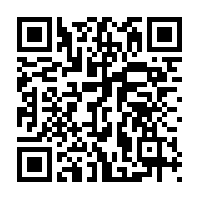 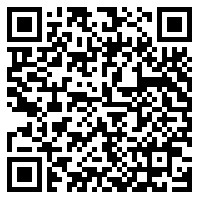       Year 9 French – Term 2.1 Week 6Part 1: Practise on Quizlet for 15 minutes. Do the following tasks: Write (both translating into English and into French); Spell (hear & type); Test (all questions).Parts 2-4 will take about 15 minutes. Part 2: Listen and repeat the word, then spell it in French, then write it in English. Access your audio file here (or scan the QR code above).	Part 3a) Word substitution: Click on the box next to all the words that could fill the gap to form a grammatically correct sentence with a sensible meaning.Part 3b) Associations: Click on the box next to the word that is most closely connected with the word in bold. 
Part 3c) Antonyms: Click on the box next to the word that has the opposite meaning to the word in bold.Part 4: Speaking

Before you start Part 4, go to: vocaroo.com. It will open in a new tab. Click the red record button, then come back to this list of words.Say the French for the words below. Remember to say the word for ‘the’ if needed.Now go back to the Vocaroo window. Click on the red button. Click on "Save & Share". Copy & paste the URL for your Vocaroo recording here:Spell itWrite it in EnglishSpell itWrite it in English1102113124135146157168179181) L’homme a ________ l’argent.4) _________ est très importante pour moi.prisla fréquence mangéla responsabilitévoléla sécuritétéléphonéapprocher2) Il donne l’argent à _________ .5) _______________ est très haute.mon pèrela fréquencesa sœurbesoin deselonvoleravantle vol3) Mon amie a __________ moi.6) ________ ma mère, je suis très sympa.besoin deaprèsvoler avantla sécuritéprocheapprocherselon7) Mon frère va arriver ______ moi.8) Le cinéma est _______ d’ici.avantavantprocheaprèsaprèsbesoin deselonproche1) téléphoner5) la sécuritéboirele calmevolerle volvenirla responsabilitéparlerla fréquence2) le crime6) proche le professeurseloncriminelavantla personneprèsles gens après3) avant7) approcherselonpartirsursortirprochearriverdevantlaisser4) voler à8) moi le crimeun animalla sécuritéune personnela fréquenceun crimela responsabilitéun pays1) la sécurité2) approcherla fréquencevenirle crimeentrerle dangerarriverla responsabilitépartir1to approach, approaching10safety2theft11responsibility3to telephone, telephoning12to need4to telephone (someone), telephoning (someone)13criminal5to steal, stealing14crime6to steal (from), stealing (from)15according to7me, myself16close, near8you, yourself17after9rate18before